Grade 1 – Module 1: Mid-Module Assessment (Pictorial Representation, Number Bond & Number Sentence)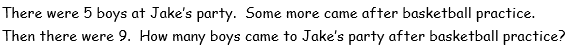 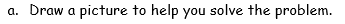 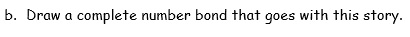 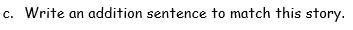 Grade 1 – Module 1: End of Module Assessment (Pictorial Representation & Number Sentence)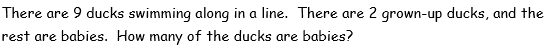 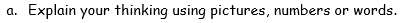 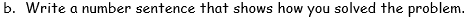 Grade 1 – Module 2: End of Module Assessment (Number Bonds)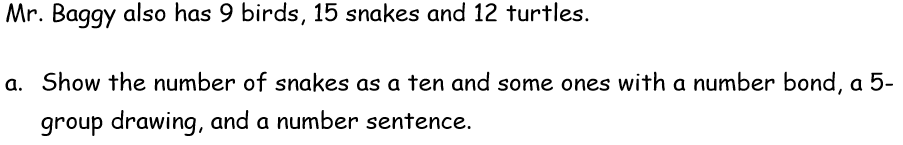 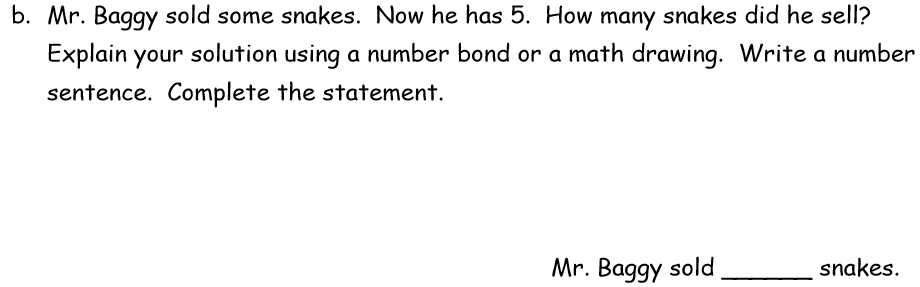 Grade 2 – Module 4: Lesson 31 Problem Set #4 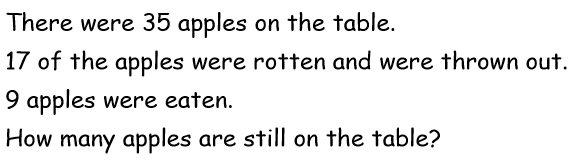 Grade 2 – Module 2: End of Module Assessment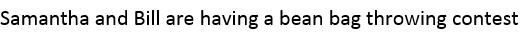 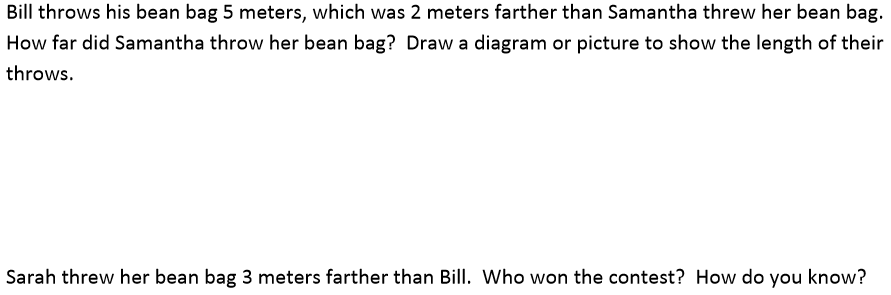 Grade 2 – Module 2: Lesson 10 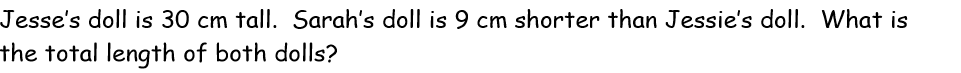 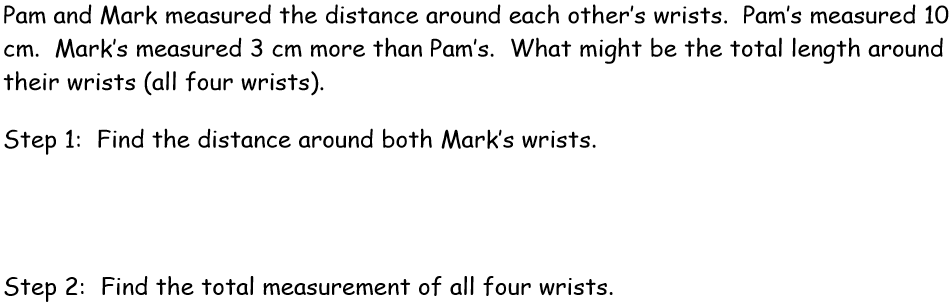 Grade 3 – Module 1: Lesson 21 Problem Set #3  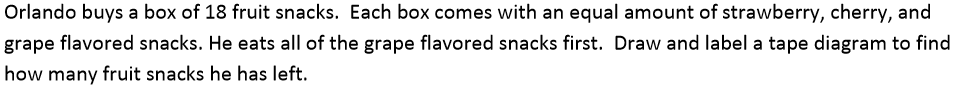 Grade 3 – Module 2: Mid-Module Assessment #3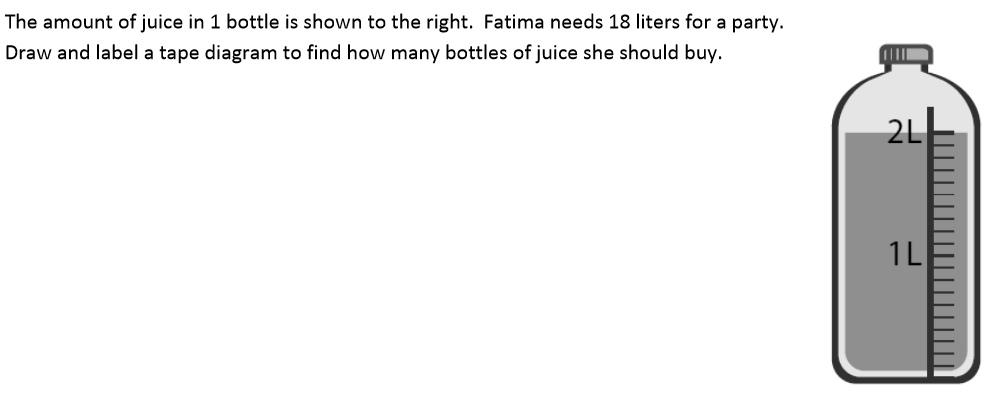 Grade 3 – Module 3: Lesson 18 Problem Set #4 and #5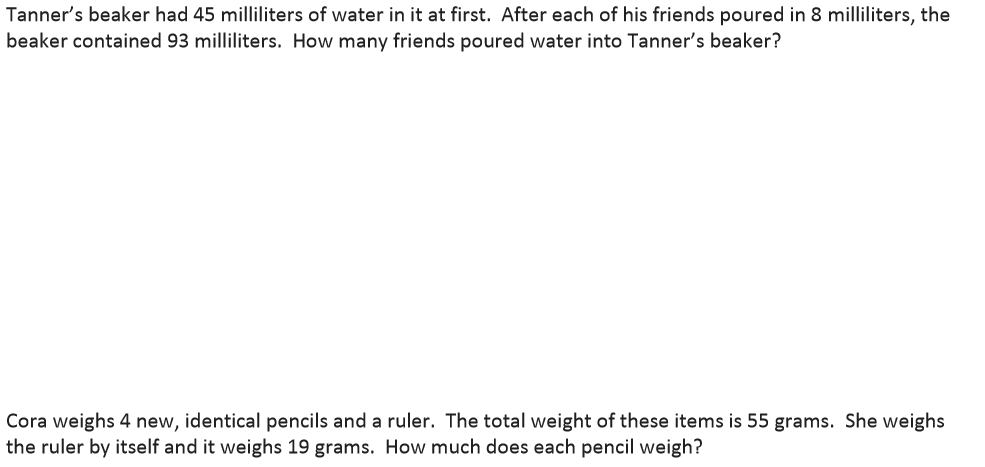 Grade 4 – Module 1: End of Module Assessment #3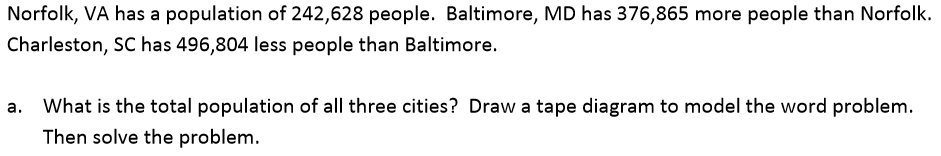 Grade 4 – Module 1: Lesson 19 Homework #2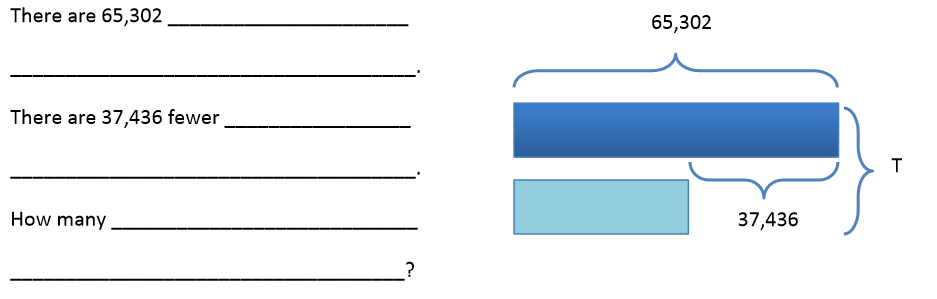 Grade 4 – Module 2: End of Module Assessment #4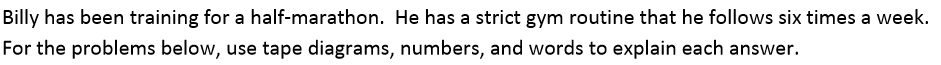 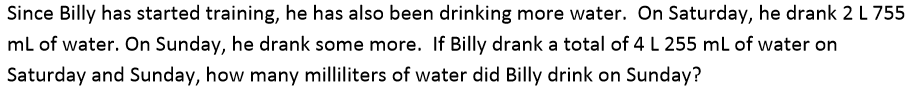 Grade 5 – Module 1: Lesson 16 Problem Set #4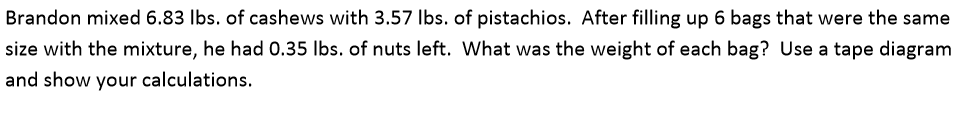 Grade 5 – Module 1: Lesson 14 Problem Set #5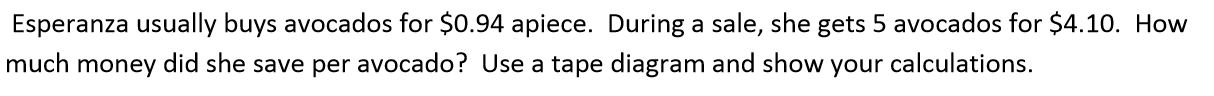 Grade 5 – Module 3: Mid-Module Assessment #1c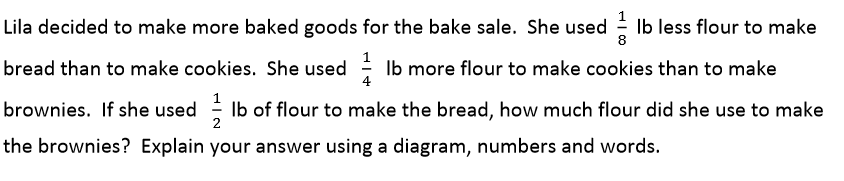 